INSTRUCTIONSINSTRUCTIONSReport for the Mushroom Houses (Beds) you operate.  Include space owned by you as well as leased from others.Report for the Mushroom Houses (Beds) you operate.  Include space owned by you as well as leased from others.Use this form to report only Agaricus (White Button, Crimini and Portabello) mushrooms.  Information for SPECIALTIES such as Shiitake, Oysters, and other specialty mushrooms are to be reported on a separate form.  Use this form to report only Agaricus (White Button, Crimini and Portabello) mushrooms.  Information for SPECIALTIES such as Shiitake, Oysters, and other specialty mushrooms are to be reported on a separate form.  1.	Did you grow Agaricus mushrooms anytime during the year July 1, 2012 to June 30, 2013?1.	Did you grow Agaricus mushrooms anytime during the year July 1, 2012 to June 30, 2013? Yes, Continue No, Go to Section 3 SECTION 1:	AGARICUS MUSHROOMS FOR THE YEAR ENDING JUNE 30, 2013Square Feet1.	What was the total square feet of growing area used for harvesting Agaricus mushrooms during the year July 1, 2012 to June 30, 2013?	(Include tray system operations.). . . . . . . . . . . . . . . . . . . . . . . . . . . . . . . . . . . . . . . . . . . . . . . . . . . . . 301Square Feeta.	How much total square footage was filled annually? (Include all fillings.). . . . . . . . . . . . . . . . . . 302Pounds2.	What were the total pounds of Agaricus mushrooms sold July 1, 2012 to June 30, 2013 from the total square feet reported in Question 1a?  	(Include White Button, Crimini, and Portabello varieties.). . . . . . . . . . . . . . . . . . . . . . . . . . . . . . . . . . . . . . . . . . . . . . . . . . . . . . . . . . . . . . . . . . . . . . . 2.	What were the total pounds of Agaricus mushrooms sold July 1, 2012 to June 30, 2013 from the total square feet reported in Question 1a?  	(Include White Button, Crimini, and Portabello varieties.). . . . . . . . . . . . . . . . . . . . . . . . . . . . . . . . . . . . . . . . . . . . . . . . . . . . . . . . . . . . . . . . . . . . . . . 3033.	For the total Agaricus mushrooms sold (Question 2), please report the pounds and value of sales for the following categories.  	(Report grower value at point of first sale.  For firms which grow and process their own mushrooms, value reported should be 	before processing.)3.	For the total Agaricus mushrooms sold (Question 2), please report the pounds and value of sales for the following categories.  	(Report grower value at point of first sale.  For firms which grow and process their own mushrooms, value reported should be 	before processing.)3.	For the total Agaricus mushrooms sold (Question 2), please report the pounds and value of sales for the following categories.  	(Report grower value at point of first sale.  For firms which grow and process their own mushrooms, value reported should be 	before processing.)PoundsValue(Whole Dollars)a.	Fresh market packed by your firm. . . . . . . . . . . . . . . . . . . 304305 $b.	Sold to Brokers or Repackers (Total). . . . . . . . . . . . . . . . . 306307 $(i)	For Fresh Market Use. . . . . . . . . . . . . . . . . . . . . . . . . . . 308309 $(ii)	For Processing. . . . . . . . . . . . . . . . . . . . . . . . . . . . . . . . 310311 $c.	Sold directly to Canners or Freezers. . . . . . . . . . . . . . . . . 312313 $(Note:  Sum of the pounds in 3a, 3b, and 3c  should equal Question 2 above.)(Note:  Sum of the pounds in 3a, 3b, and 3c  should equal Question 2 above.)Pounds4.	Of the total pounds of Agaricus mushrooms sold (Questions 3a, 3b, and 3c), how many pounds were grown certified organic?. . . . . . . . . . . . . . . . . . . . . . . . . . . . . . . . . . . . . . . . . . . . . . . . . . . . . . 4.	Of the total pounds of Agaricus mushrooms sold (Questions 3a, 3b, and 3c), how many pounds were grown certified organic?. . . . . . . . . . . . . . . . . . . . . . . . . . . . . . . . . . . . . . . . . . . . . . . . . . . . . . 314Pounds5.	How many pounds (Question 4) were sold as certified organic mushrooms?. . . . . . . . . . . . . . . . 3156.	Did this operation grow any BROWN Agaricus mushrooms (Portabello, Crimini) from July 1, 2012 to June 30, 2013?6.	Did this operation grow any BROWN Agaricus mushrooms (Portabello, Crimini) from July 1, 2012 to June 30, 2013?  YES – Please Continue.  NO – Go to Section 2 -OVER-Pounds7.	What were the total pounds of BROWN Agaricus mushrooms sold July 1, 2012 to June 30, 2013 from the total square feet reported in Question 1a?  (Include Portabello and Crimini type mushrooms only.). . . . . . . . . . . . . . . . . . . . . . . . . . . . . . . . . . . . . . . . . . . . . . . . . . . . . . . . . . . . . . . . . 7.	What were the total pounds of BROWN Agaricus mushrooms sold July 1, 2012 to June 30, 2013 from the total square feet reported in Question 1a?  (Include Portabello and Crimini type mushrooms only.). . . . . . . . . . . . . . . . . . . . . . . . . . . . . . . . . . . . . . . . . . . . . . . . . . . . . . . . . . . . . . . . . 7.	What were the total pounds of BROWN Agaricus mushrooms sold July 1, 2012 to June 30, 2013 from the total square feet reported in Question 1a?  (Include Portabello and Crimini type mushrooms only.). . . . . . . . . . . . . . . . . . . . . . . . . . . . . . . . . . . . . . . . . . . . . . . . . . . . . . . . . . . . . . . . . 316Please report by category:NonePoundsValue(Whole Dollars)a.	Fresh market packed by your firm. . . . . . . . . . . . . . 317318 $b.	Sold to Brokers or Repackers (Total) 	(Include fresh market use and processing). . . . . . . . 319320 $c.	Sold directly to Canners or Freezers. . . . . . . . . . . 325326 $(Note:  Sum of the pounds in 7a, 7b, and 7c should equal Question 7 above.)(Note:  Sum of the pounds in 7a, 7b, and 7c should equal Question 7 above.)SECTION 2:	PLANS FOR THE COMING CROP YEAR1.	What is the total square footage of Agaricus mushrooms you intend to fill between July 1, 2013 and June 30, 2010?1.	What is the total square footage of Agaricus mushrooms you intend to fill between July 1, 2013 and June 30, 2010?1.	What is the total square footage of Agaricus mushrooms you intend to fill between July 1, 2013 and June 30, 2010?Square Feeta.	For fresh market? . . . . . . . . . . . . . . . . . . . . . . . . . . . . . . . . . . . . . . . . . . . . . . . . . . . . . +327b.	For the processing market?. . . . . . . . . . . . . . . . . . . . . . . . . . . . . . . . . . . . . . . . . . . . .  +328c.	Total fillings (sum of 1a + 1b).. . . . . . . . . . . . . . . . . . . . . . . . . . . . . . . . . . . . . . . . . . . . =329SECTION 3:	CHANGE IN OPERATOR – Complete this section only if you did not grow Agaricus mushrooms											during July 1, 2012 to June 30, 2013.1.	Did you change ownership or leasing arrangement during the year ending June 30, 2013? 1.	Did you change ownership or leasing arrangement during the year ending June 30, 2013? 1.	Did you change ownership or leasing arrangement during the year ending June 30, 2013?  YES   NO       1a.	If YES, please list below the date that beds were transferred to others, and the name, address, and telephone number of the individual in charge who operated the beds during the remainder of the year:1a.	If YES, please list below the date that beds were transferred to others, and the name, address, and telephone number of the individual in charge who operated the beds during the remainder of the year:1a.	If YES, please list below the date that beds were transferred to others, and the name, address, and telephone number of the individual in charge who operated the beds during the remainder of the year:1a.	If YES, please list below the date that beds were transferred to others, and the name, address, and telephone number of the individual in charge who operated the beds during the remainder of the year:	Date beds were transferred _________________________Name of Firm __________________________________________Name of Firm __________________________________________	Operator ________________________________________________________________________________________________________________________________________________________________________________________________________________________________________________	Address ________________________________________________________________________________________________________________________________________________________________________________________________________________________________________________	City, State, & Zip Code _________________________Telephone No. _________________________________________Telephone No. _________________________________________SECTION 4:	OTHER1.	Did you produce any mushrooms under any other firm name or with any other person during the year ending June 30, 2013?1.	Did you produce any mushrooms under any other firm name or with any other person during the year ending June 30, 2013?1.	Did you produce any mushrooms under any other firm name or with any other person during the year ending June 30, 2013?1.	Did you produce any mushrooms under any other firm name or with any other person during the year ending June 30, 2013?1a.	If YES, please list the names below and check “YES” or “NO” to indicate if they are included in your report:1a.	If YES, please list the names below and check “YES” or “NO” to indicate if they are included in your report:1a.	If YES, please list the names below and check “YES” or “NO” to indicate if they are included in your report:1a.	If YES, please list the names below and check “YES” or “NO” to indicate if they are included in your report:(1)	     ______________________________________________________________________________(1)	     ______________________________________________________________________________(1)	     ______________________________________________________________________________ YES    NO(2)	     ______________________________________________________________________________(2)	     ______________________________________________________________________________(2)	     ______________________________________________________________________________ YES   NO  Location of mushroom houses:    State:.  _______________________________County: ____________________________________County: ____________________________________SECTION 5:			PLEASE LIST ANY NEW MUSHROOM GROWERS IN YOUR AREASECTION 5:			PLEASE LIST ANY NEW MUSHROOM GROWERS IN YOUR AREASECTION 5:			PLEASE LIST ANY NEW MUSHROOM GROWERS IN YOUR AREA	Name of Firm ________________________________________________________________________________________________________________________________________________________________	Operator________________________________________________________________________________________________________________________________________________________________	Address________________________________________________________________________________________________________________________________________________________________	City, State, & Zip Code_________________________________Telephone No._____________________________________COMMENTS:  Survey Results:  To receive the complete results of this survey on the release date go to http://www.nass.usda.gov/resultsSurvey Results:  To receive the complete results of this survey on the release date go to http://www.nass.usda.gov/resultsWould you rather have a brief summary mailed to you at a later date?               1      Yes	  3     NoThis completes the survey.  Thank you for your help. 099Respondent Name: 9911Phone:    9910       MM        DD        YYDate:   OFFICE USE ONLYOFFICE USE ONLYOFFICE USE ONLYOFFICE USE ONLYOFFICE USE ONLYOFFICE USE ONLYOFFICE USE ONLYOFFICE USE ONLYOFFICE USE ONLYOFFICE USE ONLYOFFICE USE ONLYOFFICE USE ONLYOFFICE USE ONLYOFFICE USE ONLYOFFICE USE ONLYOFFICE USE ONLYResponseResponseRespondentRespondentModeModeEnum.Eval.Change785Change785Office Use for POIDOffice Use for POIDOffice Use for POIDOffice Use for POIDOffice Use for POIDOffice Use for POID1-Comp2-R3-Inac4-Office Hold5-R – Est6-Inac – Est7-Off Hold – Est8-Known Zero99011-Op/Mgr2-Sp3-Acct/Bkpr4-Partner9-Oth99021-Mail2-Tel3-Face-to-Face4-CATI5-Web6-E-mail7-Fax8-CAPI19-Other9903098100785785 789      __  __  __  -  __  __  __  -  __  __  __ 789      __  __  __  -  __  __  __  -  __  __  __ 789      __  __  __  -  __  __  __  -  __  __  __ 789      __  __  __  -  __  __  __  -  __  __  __ 789      __  __  __  -  __  __  __  -  __  __  __ 789      __  __  __  -  __  __  __  -  __  __  __1-Comp2-R3-Inac4-Office Hold5-R – Est6-Inac – Est7-Off Hold – Est8-Known Zero99011-Op/Mgr2-Sp3-Acct/Bkpr4-Partner9-Oth99021-Mail2-Tel3-Face-to-Face4-CATI5-Web6-E-mail7-Fax8-CAPI19-Other99030981007857851-Comp2-R3-Inac4-Office Hold5-R – Est6-Inac – Est7-Off Hold – Est8-Known Zero99011-Op/Mgr2-Sp3-Acct/Bkpr4-Partner9-Oth99021-Mail2-Tel3-Face-to-Face4-CATI5-Web6-E-mail7-Fax8-CAPI19-Other9903098R. Unit785785Optional UseOptional UseOptional UseOptional UseOptional UseOptional Use1-Comp2-R3-Inac4-Office Hold5-R – Est6-Inac – Est7-Off Hold – Est8-Known Zero99011-Op/Mgr2-Sp3-Acct/Bkpr4-Partner9-Oth99021-Mail2-Tel3-Face-to-Face4-CATI5-Web6-E-mail7-Fax8-CAPI19-Other9903098921785785407408408990699169916S/E NameS/E NameS/E NameS/E NameS/E NameS/E Name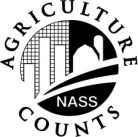 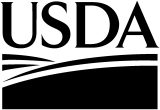 